 GISBORNE PRESBYTERIAN PARISHWELCOME TO ST ANDREW’S GISBORNEMatawhero Church – Church LaneSt Andrew’s Church and Community Centre:176 Cobden Street, Gisborne 24 July 2022					Pentecost 7Celebration Pot Luck Service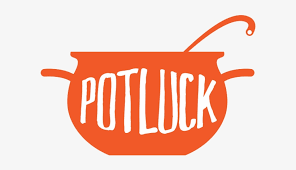 Ministers:   All the people in Christ    Minister:   Rev Jin Sook KimDirector of Music:  Catherine MacdonaldWe gather together as the people of GodKia Ora, Talofa, Bula, Shalom , Dobryi den, and Annyeong-haseyoGreetings with news and notices Introit – Father Mother God,	(tune Kum-ba-yah)Father Mother God, Hear our PrayerHear your children’s prayer, Hear our PrayerHallowed be your name, Hear our PrayerO Lord, hear our prayer.	May your kingdom come, here on earth;	May your will be done, here on earth.	As it is in heaven so on earth	O Lord, hear our prayer.Call to Worship God's goodness is poured over us!
God's blessings abound in our lives!
In the darkness God abides with us.
In the light God dances and shouts with us!
Holy is God who is present with us at all times.
How grateful we are for God's presence and compassion. AMEN.We sing – The Lord’s prayer, WOV 676Our Father in heaven holy be your name.	Your kingdom come, your will be done,	on earth as in heaven.	Give us this day our daily bread,	forgive us our sins as we forgive those who sin against us.	Do not put us to the test, but deliver us from evil.	For the kingdom, the power, and the glory 	are yours now and forever.     Amen (x8)Prayers Celebration Time	Celebration today	May God bless you, we prayLive for Jesus dear peopleMay He guide you each dayStory Time ActivitiesWe sing – West Indian Lord’s PrayerOur Father, who art in heaven, hallowed-a be thy name.Thy kingdom come thy will be done,hallowed-a be thy name.On the earth as it is in heavenhallowed-a be thy name.Give us this day our daily bread,hallowed-a be thy name.And forgive us all our trespasses,hallowed-a be thy name.As we forgive those who trespass against us,hallowed-a be thy name.And leave us not to the devil to be tempted,hallowed-a be thy name.But deliver us from all that is evil,hallowed-a be thy name.For thine is the kingdom, the power and the glory,hallowed-a be thy name.For ever, for ever, for ever and ever,hallowed-a be thy name.Amen, amen, amen, amen,hallowed-a be thy name;amen, amen, amen, amen,hallowed-a be thy name.Readings Gospel reading: Luke 11:1-13ReflectionOffering (and Guardian Angel)We sing – The Lord’s Prayer (Millennium -Auld Lang Syne)Our Father who art in heaven hallowed be thy name thy kingdom come thy will be done on earth as in HeavenGive us today our daily bread and forgive our sinsas we forgive each one of those who sins against us.And lead us not to the time of trial but deliver us from evilfor thine is the kingdom the power and the glory.  (repeat all)Let all the people say Amen in every tribe and tongueLet every heart’s desire be joined to see the kingdom come.Let every hope and every dream be born in love againlet all the world sing with one voice, let the people say Amen.   (repeat all)Sending The GraceKia tau ki a tātou katoa
Te atawhai o tō tātou Ariki, a Ihu Karaiti Me te aroha o te Atua
Me te whiwhingatahitanga, Ki te wairua tapu
Ake, ake, ake
Amine The Grace of our Lord Jesus Christ, the love of God and the fellowship of the Holy Spirit be with us all, now and forever.Sing: AMENx3 CH4#819